КОРОВА  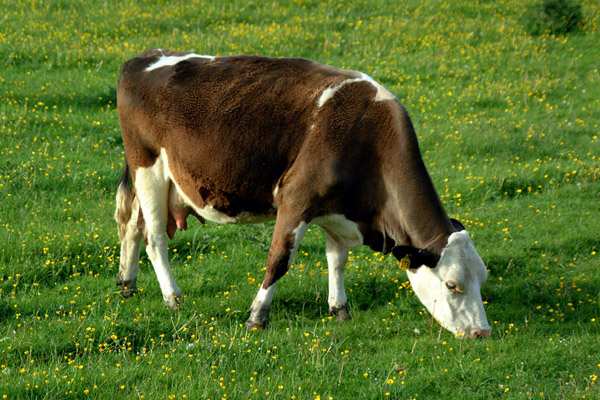 Рассмотрите  игрушку,  иллюстрации  с  изображением  коровы.По  возможности  рассмотрите  живую  корову.  Расскажите  про коровушку. Покажите  и  правильно  назовите  основные  части  тела  коровы:  голова,  туловище, ноги,  хвост,  рога.Обратите внимание на характерные внешние признаки коровы: большое туловище, на  голове  есть  рога,  уши,  на  ногах  –  копыта,  ещё  у  коровы  есть  вымя,  в  нём  –  молоко.Расскажите,  что  коровы  бывают  разных  цветов:  белые,  коричневые,  рыжие, чёрные.Рога  у  коровы  твёрдые,  острые.  Рога  нужны  корове  для  защиты  от волка,  она  умеет бодаться, отгоняет  волка.Корова – большое  животное,  жует  травку,  ест  сено,  пьёт  воду,  любит  хлебушек  с солью.За  коровой  ухаживает  человек  –  он  ее  кормит,  поит,  чистит,  пасет  на  лугу,  а коровушка  дает  человеку  вкусное, полезное  молоко.  Корова  ходит  медленно,  не  торопясь,  но умеет  и  бегать.   Ещё  она  громко мычит  –  му-у-у.Корова  –  домашнее  животное.РЕКОМЕНДАЦИИ    ДЛЯ     РОДИТЕЛЕЙРассмотрите  иллюстрации  в  книгах,  с изображением  домашних животных. Предложите показать корову, лошадь, кошку, собаку. Рассказывайте о животном, помогите ребёнку  рассказать  о  животном: задавайте вопросы, побуждайте отвечать  одним словом, фразой (кто  изображён,  что  делает, где живёт).Сюжетная игра «Во дворе у бабушки Арины»     Учить  выполнять  действия  в  рамках  одного  сюжета.  Действия ребёнка с       игрушками  Вы  сопровождаете речью. Например: «Это дом, там бабушка. У       неё есть  кошка, она  мяукает. Кошка ловит мышку и т.д.»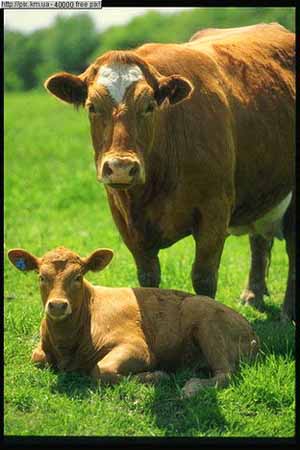 КОРОВА  С ТЕЛЁНКОМ  Рассмотрите с  ребёнком  игрушку,  иллюстрации  с  изображением  коровы,  телёнка.  По  возможности  рассмотрите  живую  корову.  Расскажите  про коровушку. Покажите  и  правильно  назовите  основные  части  тела  коровы:  голова,  туловище, ноги,  хвост.Обратите внимание на характерные внешние признаки коровы: большое  туловище,  на  голове  есть  рога,  уши,  на  ногах  –  копыта,  ещё  у  коровы  есть  вымя,  в  нём  –  молоко.Расскажите,  что  корова  покрыта шерстью, коровы бывают  разных  цветов:  белые,  коричневые,  рыжие, чёрные.Рога  у  коровы  твёрдые,  острые.  Рога  нужны  корове  для  защиты,  она  умеет бодаться.Корова – большое  животное,  щиплет  и  травку,    жует  сено,  пьёт  воду,  любит  хлебушек  с солью.За  коровой  ухаживает  человек (хозяин) –  он  ее  кормит,  поит,  чистит,  а пастух пасет корову  на  лугу,  играет на дудочке, чтобы коровы слышали его и далеко не уходили.   Коровушка  дает  человеку  вкусное, полезное  молоко.  Корова  ходит  медленно,  не  торопясь,  но умеет  и  бегать.   Ещё  она  громко мычит  –  му-у-у.Детёныши  коровы  –  телята,  мама  –  коровушка  их  очень  любит. Телятки – маленькие, красивые,  рогов у  них  нет.  Корова  защищает своих  детёнышей  от  волка, отгоняет  его,  бодает рогами.  Живут коровы  в  коровнике,  у каждой есть свой загон, загородка.Корова  –  домашнее  животное.РЕКОМЕНДАЦИИ     ДЛЯ    РОДИТЕЛЕЙДидактическая игра  «Найди маму»     Вариант с игрушками. У Вас  игрушка взрослого животного/птицы, у ребёнка игрушки         Детёнышей/птенцов.  Вы воспроизводите звукоподражание: «Му-у-у»,         спрашиваете:  «Кто зовёт?», «Корова»,  «Кого зовёт»,  «Телёнка»,   «Иди сюда,        телёнок». Ребёнок  составляет  пару из игрушек и т.д.          Вариант  с картинками.  Картинки  лежат на столе. Ребёнок   видит все картинки.             Игра проводится по  аналогии с первым вариантом.Речевое упражнение   «Делай!» Употреблять  глаголы  в  повелительном  наклонении (иди, беги, скачи, лови, царапай, мяукай, лай, мычи, вези, стой, жуй, пей, лакай …).Можно использовать мелкие игрушки.ДОПОЛНИТЕЛЬНОСовместное рассказывание по картинке «У  бабушки  Арины».Учим слушать рассказ, отвечать на вопросы по содержанию картинки,  подговаривать по ходу рассказа фразы/предложения.Игровое упражнение на развитие  внимания,  зрительного восприятия «Кто  нарисован на картинке?»Учим  узнавать животных по их контурам,  среди нескольких наложенных (зашумлённых) изображений.Посмотрите с ребёнком мультфильмы по теме «Корова».  Побеседуйте по содержанию.«БУРЁНКА  ИЗ  МАСЛЁНКИНО» – 1973 год.«ТРОЕ  ИЗ  ПРОСТОКВАШИНО» - 1978 год.Мультипликационный  альманах  «Весёлая  карусель»  № 6 –   «ПУТАНИЦА» -  1974 год.Мультипликационный  альманах  «Весёлая  карусель»  № 5 – «КТО  ПАСЁТСЯ  НА  ЛУГУ?»- 1973 г.Читайте рассказы, сказки, стихотворения  по темеВыкладывание  из  палочек,  из  готовых  форм  «Цветок», «Травка»,  «Дорожка».Выучите  одно  упражнение  пальчиковой  гимнастики  по  теме.Наизусть одно  стихотворение  (на  выбор).СОВМЕСТНОЕ   РАССКАЗЫВАНИЕ   ПО   КАРТИНКЕ    «У  БАБУШКИ  АРИНЫ»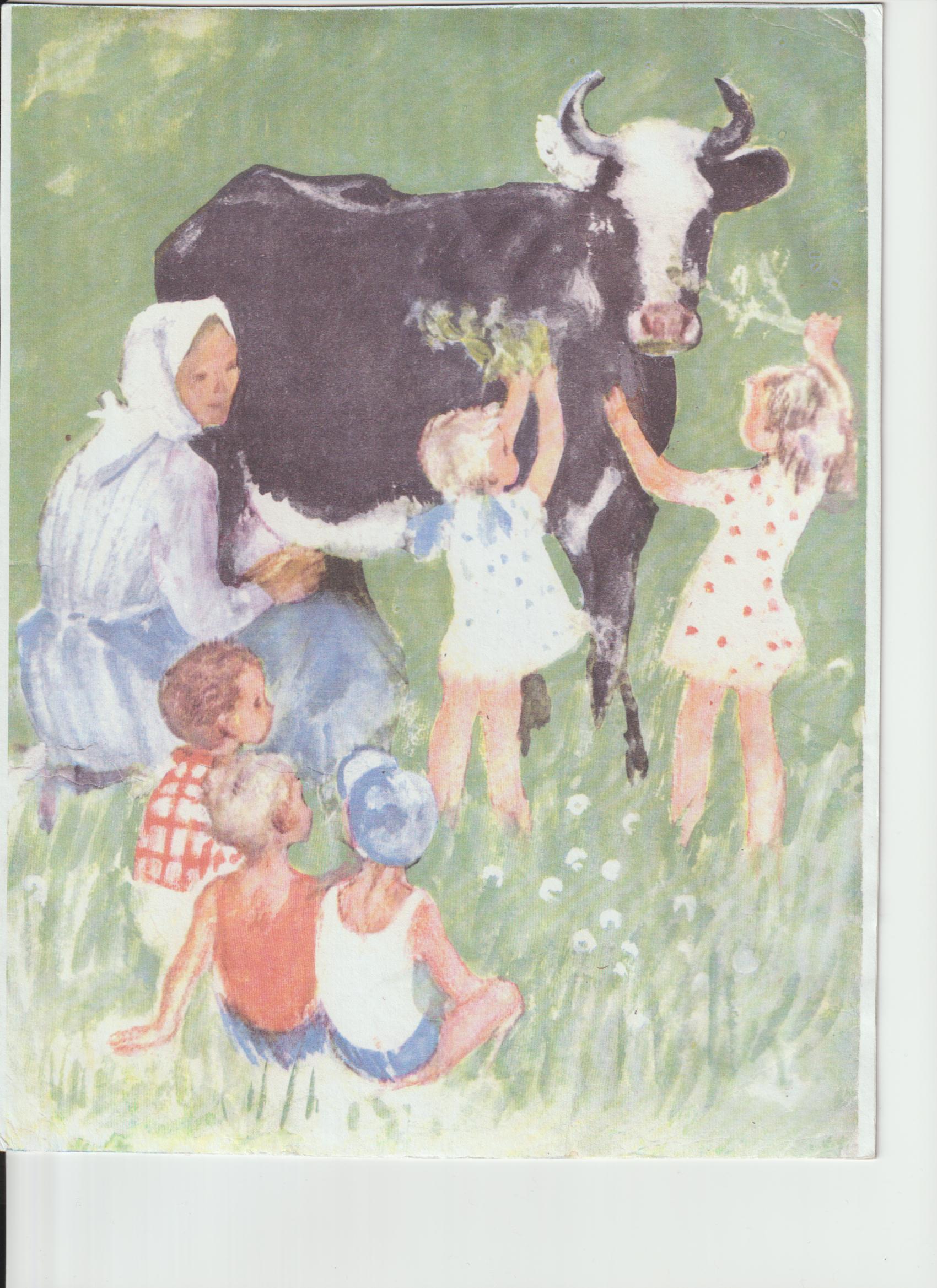 «У  бабушки   Арины  есть  корова. Она  большая и  добрая.  Зовут  корову  Ночка. Бабушка  пасет  корову  на  лугу,  а  внуки  ей  помогают.  Они  угощают  корову  вкусной  травой,  а корова  даёт  им  полезное  молоко. Хорошая  корова  у  бабушки  Арины». Ребёнок отвечает на вопросы по содержанию, подговаривает слова/фразы по ходу  рассказывания.- Кто есть у  бабушки  Арины?- Как её зовут?  Почему?- Какая  она?- Что делает  бабушка? И т.д.КТО  НАРИСОВАН  НА  КАРТИНКЕ?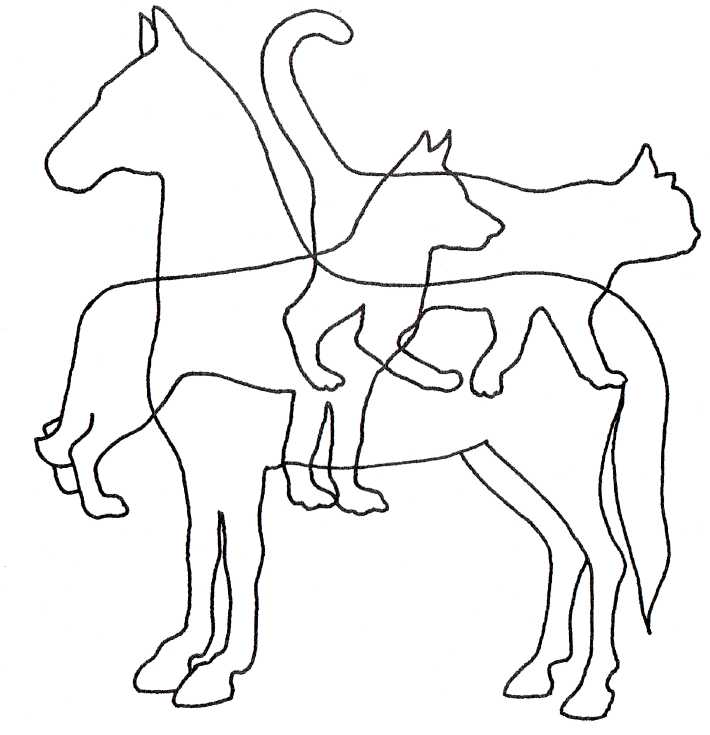 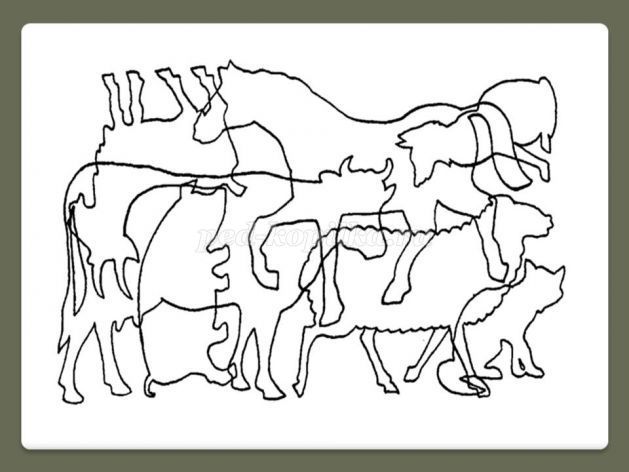 Учим  узнавать животных по их контурам,  среди нескольких наложенных (зашумлённых) изображений.ДЛЯ  ЧЕГО?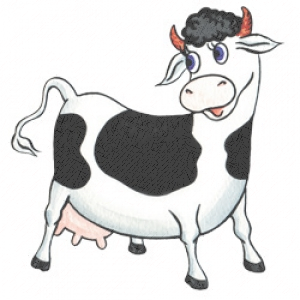 - Для чего корове хвост?
- Чтобы им махать.
- Для чего рога корове?
- Чтобы нас бодать.
- Для чего корове вымя?
- Чтоб его доить.
- Для чего сама корова?
- Чтоб её любить!И. Деменьева
ЁЖИК И БЫЧОК
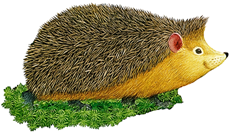 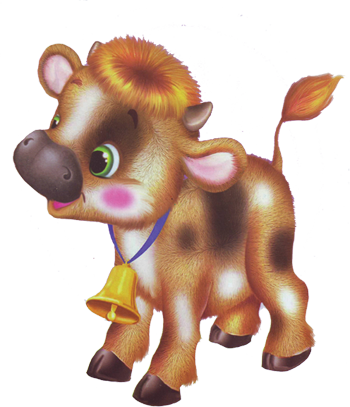 КТО ПАСЁТСЯ НА ЛУГУ? 
Далеко, далеко   на лугу пасутся ко…
- Кони? 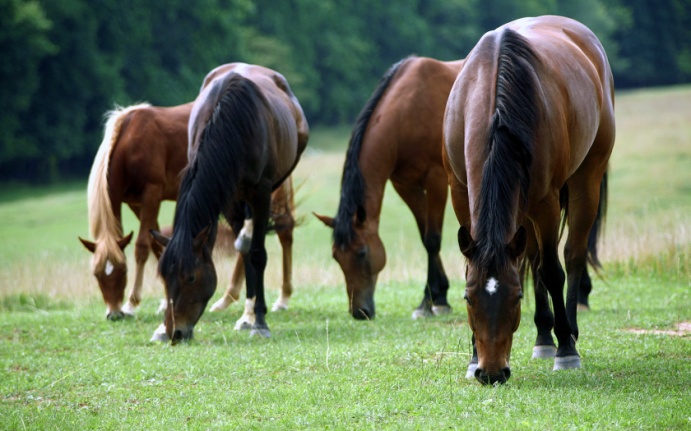 - Нет, не кони!Далеко, далеко  на лугу пасутся ко…
- Козы?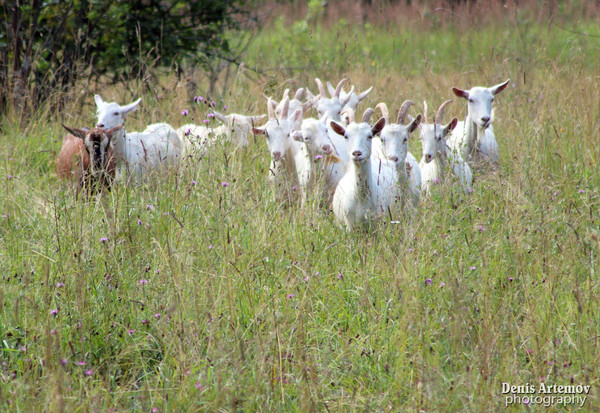 - Нет, не козы!Далеко, далеко  на лугу пасутся ко…
- Коровы!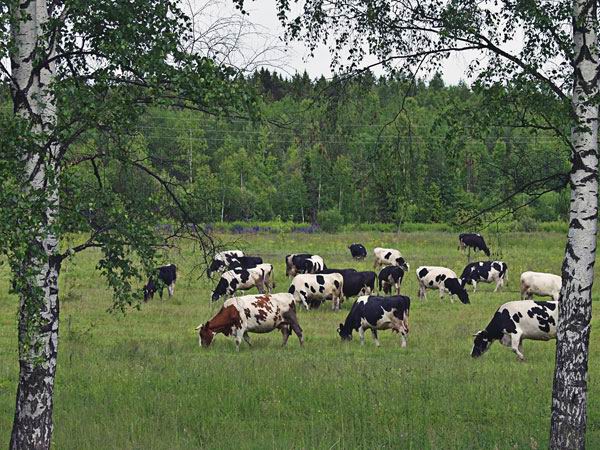 - Правильно, коровы!- Пейте, дети, молоко —  будете здоровы!Ю. ЧерныхБЫЧОК – ЧЁРНЫЙ  БОЧОК,  БЕЛЫЕ  КОПЫТЦАРусская  народная  сказка  (в  обработке   М. Булатовой)КОРОВА  («На нашем  дворе»)Е. ЧарушинПУТАНИЦАК. ЧуковскийСПОР  ЖИВОТНЫХ  К. УшинскийКОРОВКАК. УшинскийКТО ПАСЁТСЯ НА ЛУГУ? Ю. ЧерныхКТО КАК КРИЧИТА. БартоБЫЧОК  В. БерестовКОРОВУШКАВ. БерестовОДНА ЛОШАДКА БЕЛАЯИ. ПивовароваПОДАРОКА. УсачёвКОРОВАО. ВысотскаяЁЖИК И БЫЧОКП. ВоронькоПРО ТЕЛЁНКАИ. НовиковБЫЧОКА. БересневВстретил ежика бычок,
И лизнул его в бочок.
Но, лизнув его, бычок,
Уколол свой язычок.
А колючий еж смеется:
- В рот не суй что попадется!
А. Воронько